3 Digit-Number Sorting   15 min        1 participant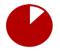 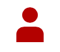 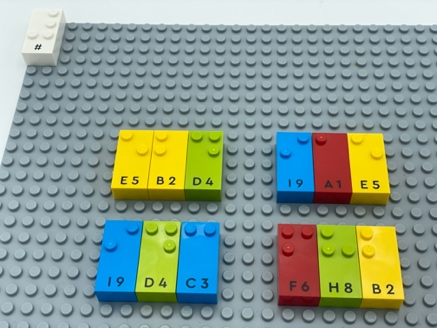 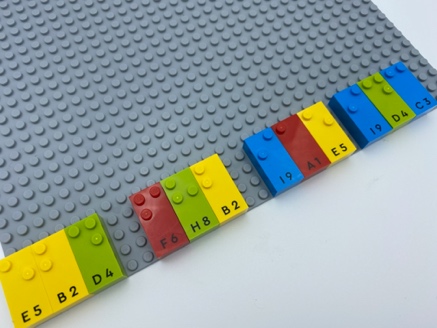 Let’s playRead the 4 three-digit numbers on the base plate.Move each 3-digit number to the bottom of the base plate from the lowest to the highest number.How to prepare1 base plateAll the number bricks1 number sign brickPlace the number sign brick in the top left corner of the base plate to indicate the bricks are numbers.Write 4 three-digit numbers on the base plate.Facilitation tips Ask “How are you going to organize this task?”Reference to the original 4 numbers can be helpful (an identically arranged base plate).Possible variations	Change the numbers of digits.Change the number of numbers.Mix the number of digits.Suggest pointing instead of moving bricks.Children will develop these holistic skills- COGNITIVE - Use numbers to count, organize, locate, compare- PHYSICAL - Learn by trial and error, cause and effects, learn to preplan actions- CREATIVE - Engage in solitary play activities for an appropriate amount of time- SOCIAL - Anticipate potential problems, identify steps for resolution including alternative solutions Did you knowActive participation by children in learning activities, develops their abilities to collect and process acquired knowledge, analyze and handle problems, communicate and cooperate with others. 